Fem torsdager før jul har vi svømmeundervisning i Kragerø. Av erfaring vet jeg at mange elever blir tørste og sultne etter timene i svømmehallen. Ta gjerne med en drikkeflaske og litt ekstra mat. I postkassa finner dere mer informasjon om svømmeundervisningen.Vi fortsetter å øve på klokka. Elevene har fått med seg et klokkebrettspill hjem. Jeg håper dere tar dere tid til å spille med elevene slik at de får nødvendig øving. Fortsett å øve med klokke også. Vi viderefører tradisjonen med å pakke julegaver til barn i Litauen, og vi sender pakkene med Inger Bekkeviks hjelpesending før jul. Pakken bør inneholde et klesplagg (votter, lue, skjerf, sokker, el.l.), en hygieneartikkel (såpe, tannkrem, tannbørste, el.l.), en leke og litt godteri. Gaven pakkes inn hjemme. Gråpapir er best, for dette tåler en del håndtering. På pakka skrives innholdet, pluss kjønn og alder innholdet passer til. Klær og leker som er brukt, men som er like fine, kan også brukes. Vi skriver julekort på engelsk på skolen og legger ved pakkene.  Det er selvsagt frivillig om hjemmene vil delta.Jeg avspaserer mandag, tirsdag og onsdag denne uka. Vigdis er vikar. Hun er godt kjent med elevene og med klassens regler, rutiner, m.m. Jeg minner om planleggingsdag for ansatte og elevfri neste uke, torsdag 7.11.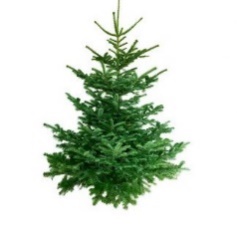 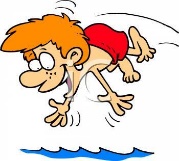 Fem torsdager før jul har vi svømmeundervisning i Kragerø. Av erfaring vet jeg at mange elever blir tørste og sultne etter timene i svømmehallen. Ta gjerne med en drikkeflaske og litt ekstra mat. I postkassa finner dere mer informasjon om svømmeundervisningen.Vi fortsetter å øve på klokka. Elevene har fått med seg et klokkebrettspill hjem. Jeg håper dere tar dere tid til å spille med elevene slik at de får nødvendig øving. Fortsett å øve med klokke også. Vi viderefører tradisjonen med å pakke julegaver til barn i Litauen, og vi sender pakkene med Inger Bekkeviks hjelpesending før jul. Pakken bør inneholde et klesplagg (votter, lue, skjerf, sokker, el.l.), en hygieneartikkel (såpe, tannkrem, tannbørste, el.l.), en leke og litt godteri. Gaven pakkes inn hjemme. Gråpapir er best, for dette tåler en del håndtering. På pakka skrives innholdet, pluss kjønn og alder innholdet passer til. Klær og leker som er brukt, men som er like fine, kan også brukes. Vi skriver julekort på engelsk på skolen og legger ved pakkene.  Det er selvsagt frivillig om hjemmene vil delta.Jeg avspaserer mandag, tirsdag og onsdag denne uka. Vigdis er vikar. Hun er godt kjent med elevene og med klassens regler, rutiner, m.m. Jeg minner om planleggingsdag for ansatte og elevfri neste uke, torsdag 7.11.UKEPLAN FOR 3. KLASSE UKE 44UKEPLAN FOR 3. KLASSE UKE 44UKEPLAN FOR 3. KLASSE UKE 44Mandag28.10.Oppstart, PALS, planbok mm3.kl ma (Iren)/4.kl. eng (Ane)4.kl. ma (Iren)/3.kl. eng (Ane)LEKSE TIL TIRSDAG:Lesing: Vi hopper litt i boka. s 51 Gummi-Tarzan. Les høyt og gjenfortell.Ukelekse: Øv klokka på eget klokkebrettspill.Ukelekse engelsk: Stairs textb. 3. p.24-25 Ukas gloser: Øv på norsk og engelsk.Ukelekse finskrift: En side videre.Ukas øveord: FERDIG, FARLIG, IVRIG, SAFTIG, BOLIG, RIKTIGMandag28.10.Uteskole: Tema: trær, frø, fysisk             aktivitet og lek i               ulendt terrengSted: «Steinhytta»            SolheimveienLEKSE TIL TIRSDAG:Lesing: Vi hopper litt i boka. s 51 Gummi-Tarzan. Les høyt og gjenfortell.Ukelekse: Øv klokka på eget klokkebrettspill.Ukelekse engelsk: Stairs textb. 3. p.24-25 Ukas gloser: Øv på norsk og engelsk.Ukelekse finskrift: En side videre.Ukas øveord: FERDIG, FARLIG, IVRIG, SAFTIG, BOLIG, RIKTIGTirsdag29.10.3.kl. ma (Iren)/4.kl. eng (Ane)Norsk (Iren)Norsk (Iren)LEKSE TIL ONSDAG:Lesing: s. 52. Les høyt og gjenfortell.Ukelekse: Øv klokka på eget klokkebrettspill.Matte: Gjør en side videre, eller gjør en side du forstår.Øv litt på gloser og på ukas øveord.Tirsdag29.10.3.kl. SFO/HJEM4.kl. arbeidsplan med norsk,         engelsk, matteLEKSE TIL ONSDAG:Lesing: s. 52. Les høyt og gjenfortell.Ukelekse: Øv klokka på eget klokkebrettspill.Matte: Gjør en side videre, eller gjør en side du forstår.Øv litt på gloser og på ukas øveord.Onsdag30.10.3.kl. eng (Ane)/4.kl. ma (Iren)KRLE (Ane)Musikk (Cathrine)LEKSE TIL TORSDAG:Lesing: s. 53. Les høyt flere ganger.Øv på engelskleksa, les og oversett.Ukelekse: Øv klokka på eget klokkebrettspill.Svømming: Pakk med deg badetøy, såpe og håndkle. Vannflaske og ekstra mat?Onsdag30.10.Norsk (Iren)Norsk (Iren)Kor 1.-7.kl. (Cathrine)LEKSE TIL TORSDAG:Lesing: s. 53. Les høyt flere ganger.Øv på engelskleksa, les og oversett.Ukelekse: Øv klokka på eget klokkebrettspill.Svømming: Pakk med deg badetøy, såpe og håndkle. Vannflaske og ekstra mat?Torsdag31.10.Norsk (Iren)KRLE (Ane)Matte (Iren)LEKSE TIL FREDAG:Lesing: s. 56-57. Les høyt flere ganger.Ukelekse: Øv klokka på eget klokkespill.Ukeøvinger: Husker du glosene og øveorda?Ukelekse engelsk: Stairs textb. 3. p.24-25Torsdag31.10.Svømming3.-7.trinnLEKSE TIL FREDAG:Lesing: s. 56-57. Les høyt flere ganger.Ukelekse: Øv klokka på eget klokkespill.Ukeøvinger: Husker du glosene og øveorda?Ukelekse engelsk: Stairs textb. 3. p.24-25Fredag1.11.K&H (Trine)K&H (Trine)Norsk, ukesjekkFelles matpakkelunsjEngelske gloser:anything else – noe anneteating – spisercoin – myntboyfriend – kjærestedown -  nedFredag1.11.Hjem/SFOGod helg!Engelske gloser:anything else – noe anneteating – spisercoin – myntboyfriend – kjærestedown -  nedFagMål 3.klasse uke 44Kan noeKan godtNorskJeg har lært å skrive noen ord som ender på –ig riktig.MatteJeg kjenner igjen og kan gi eksempler på ting med form som kule, prisme, sylinder, pyramide og terning.Denne uka repeterer vi litt og jobber med nettoppgaver bl.a. på Multi 3a og Salaby. EngelskJeg øver på substantiv, flertalls –sJeg øver på a/anN&MJeg kan forklare hvordan vi kan finne alderen på et tre (årringer, kvistkranser, m.m.).Jeg vet forskjellen mellom bartre og løvtre, og jeg kan gi eksempler på disse.Sosiale ferdigheterJeg lytter nøye til alle beskjeder og jeg følger dem raskt, både på reisen fram og tilbake til Kragerø og i svømmehallen.Jeg lytter nøye til andre som prater.Jeg ignorerer forstyrrelser rundt meg i timene.Kommentarer fra skolenKommentarer fra hjemmetHjemmets underskrift: Hjemmets underskrift: Hjemmets underskrift: UKEPLAN FOR 4. KLASSE UKE 44UKEPLAN FOR 4. KLASSE UKE 44UKEPLAN FOR 4. KLASSE UKE 44Mandag28.10.Oppstart PALS, planbok, mm3.kl ma (Iren)/4.kl. eng (Ane)4.kl. ma (Iren)/3.kl. eng (Ane)LEKSE TIL TIRSDAG:Lesing: s. 47-48.Les høyt flere ganger. Les høyt flere gangerUkelekse: Øv klokka på eget klokkebrettspill.Ukelekse engelsk: Stairs textb. 4. p. 30-31Ukas gloser: Øv godt på norsk og engelsk.Ukelekse finskrift: En side videre.Ukas øveord: FERDIG, FARLIG, IVRIG, SAFTIG, BOLIG, RIKTIGMandag28.10.Uteskole: Tema: trær, frø, fysisk             aktivitet og lek i               ulendt terrengSted: «Steinhytta»            SolheimveienLEKSE TIL TIRSDAG:Lesing: s. 47-48.Les høyt flere ganger. Les høyt flere gangerUkelekse: Øv klokka på eget klokkebrettspill.Ukelekse engelsk: Stairs textb. 4. p. 30-31Ukas gloser: Øv godt på norsk og engelsk.Ukelekse finskrift: En side videre.Ukas øveord: FERDIG, FARLIG, IVRIG, SAFTIG, BOLIG, RIKTIGTirsdag29.10.3.kl. ma (Iren)/4.kl. eng (Ane)Norsk (Iren)Norsk (Iren)LEKSE TIL ONSDAG:Lesing: s. 49 Sykkelen. Les høyt flere ganger.Matte: Gjør minst en side videre, eller gjør en side du forstår.Ukelekse: Øv klokka på eget klokkebrettspill.Øv litt på gloser og på ukas øveord.Tirsdag29.10.3.kl. SFO/HJEM4.kl. arbeidsplan med norsk,           engelsk, matteLEKSE TIL ONSDAG:Lesing: s. 49 Sykkelen. Les høyt flere ganger.Matte: Gjør minst en side videre, eller gjør en side du forstår.Ukelekse: Øv klokka på eget klokkebrettspill.Øv litt på gloser og på ukas øveord.Onsdag30.10.3.kl. eng (Ane)/4.kl. ma (Iren)KRLE (Ane)Musikk (Cathrine)LEKSE TIL TORSDAG:Lesing: s. s.50 + ett avsnitt s. 51.Les høyt flere ganger. Gjenfortell det du leste.Ukelekse: Øv klokka på eget klokkebrettspill.Svømming: Pakk med deg badetøy, såpe og håndkle. Vannflaske og ekstra mat?Onsdag30.10.Norsk (Iren)Norsk (Iren)Kor 1.-7.kl. (Cathrine)LEKSE TIL TORSDAG:Lesing: s. s.50 + ett avsnitt s. 51.Les høyt flere ganger. Gjenfortell det du leste.Ukelekse: Øv klokka på eget klokkebrettspill.Svømming: Pakk med deg badetøy, såpe og håndkle. Vannflaske og ekstra mat?Torsdag31.10.Norsk (Iren)KRLE (Ane)Matte (Iren)LEKSE TIL FREDAG:Lesing: resten s.51. Les høyt flere ganger.Ukelekser: Sitter glosene og øveorda nå?Ukelekse engelsk: Stairs textb. 4. p. 30-31Ukelekse: Øv klokka på eget klokkebrettspill.Torsdag31.10.Svømming3.-7.trinnLEKSE TIL FREDAG:Lesing: resten s.51. Les høyt flere ganger.Ukelekser: Sitter glosene og øveorda nå?Ukelekse engelsk: Stairs textb. 4. p. 30-31Ukelekse: Øv klokka på eget klokkebrettspill.Fredag1.11.K&H (Trine)K&H (Trine)Norsk, ukeslutt m. PALSFelles matpakkelunsjEngelske gloser:claws – klørexcept – bortsett fraterrible – forferdeligordinary – vanligehungry -  sultenFredag1.11.Hjem/SFOGod helg!Engelske gloser:claws – klørexcept – bortsett fraterrible – forferdeligordinary – vanligehungry -  sultenFagMål 4.klasse uke 44Kan noeKan godtNorskJeg har lært å skrive noen ord som ender på –ig riktig.MatteJeg kan bruke tegnene =, >, < riktig i oppgaver.Jeg vet at når jeg bruker tegnet = må summen på begge sider av tegnet være helt lik.Denne uka repeterer vi litt og jobber med nettoppgaver på Multi 4a og Salaby.EngelskJeg kan månedene på engelskJeg vet at substantiv heter nouns på engelsk og jeg kan forklare hva det er.Jeg kan flere ord som har med  Halloween å gjøre.N&MJeg kan forklare hvordan vi kan finne alderen på et tre (årringer, kvistkranser, m.m.).Jeg vet forskjellen mellom bartre og løvtre, og jeg kan gi eksempler på disse.Sosiale ferdigheterJeg lytter nøye til alle beskjeder og jeg følger dem raskt, både på reisen fram og tilbake til Kragerø og i svømmehallen.Jeg lytter nøye til andre som prater.Jeg ignorerer forstyrrelser rundt meg i timene.Kommentarer fra skolenKommentarer fra hjemmetHjemmets underskrift: Hjemmets underskrift: Hjemmets underskrift: 